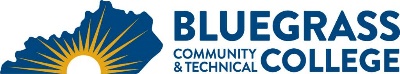 Program Coordinator: Don Halcomb	E-mail:  don.halcomb@kctcs.edu	Phone: (859) 246-6289Program Website: https://bluegrass.kctcs.edu/education-training/program-finder/computer-information-technology.aspx Student Name:		Student ID: Students need to be at KCTCS placement levels for all coursesNote:  25% of Total Program Credit Hours must be earned at Bluegrass Community and Technical College.Advisor Name:	Advisor Signature: _________________________________________Student Name:	Student Signature: ________________________________________First SemesterCreditsTermGradePrereqs/NotesCIT105 – Introduction to Computers3CIT120 – Computational Thinking3Prereq: MAT085 OR MAT126 OR HigherTotal Semester Credit Hours6Second SemesterCreditsTermGradePrereqs/NotesCIT 111 – Computer Hardware and Software4CIT150 – Internet Technologies 3CIT160 – Intro to Networking Concepts ORCIT161 – Intro to Networks4Approved Level I Programming Language3Total Semester Credit Hours14Third SemesterCreditsTermGradePrereqs/NotesCIT155 – Web Page Development3CIT170 – Database Design Fundamentals3(CIT214 – Microsoft Server Configuration AND CIT215 Microsoft Server Administration) OR(CIT 214 – Microsoft Server Configuration AND CIT216 – Microsoft Server Advanced Services) OR(CIT 217 – UNIX/LINUX Administration AND CIT 218 – UNIX/Linux Net Infrastructure)6Total Semester Credit Hours12Fourth SemesterCreditsTermGradePrereqs/NotesCIT219 – Internet Protocols3CIT253 – Data Driven Web Pages: Topic3CIT255 – Web Server Administration3CIT157 – Web Site Design and Production3Total Semester Credit Hours12Special Instructions:Approved Electives (if applicable)Approved Electives (if applicable)Level I Web Programming Language Courses: See list belowLevel I Web Programming Language Courses: See list belowCIT 141PHP I (3)CIT 148Visual Basic I (3)CIT 149 Java ILevel II Web Programming Language Courses: See list belowLevel II Web Programming Language Courses: See list belowCIT 241PHP II (3)CIT 244Python II (3)CIT 248Visual Basic II (3)CIT 249Java II (3)Level I Programming LanguagesLevel I Programming LanguagesCIT 140JavaScript I (3)CIT 141PHP I (3)CIT 142C++ I (3)CIT 143C# I (3)CIT 144Python I (3)CIT 145Perl I (3)CIT 146Swift I (3)CIT 147Programming I: Language (3)CIT 148Visual Basic I (3)CIT 149Java I (3)CIT 171SQL I (3)CS 115Introduction to Computer Programming (3)INF 120Elementary Programming (3)